Pesterzsébet, 2014. augusztus 31.Takaró Tamás, esperesA hit gyermekeiAlapige: Zsidókhoz írt levél 10; 38-39„Az igaz pedig hitből él. És aki meghátrál, abban nem gyönyörködik a lelkem. De mi nem vagyunk meghátrálás emberei, hogy elvesszünk, hanem hitéi, hogy életet nyerjünk.”Kedves Testvérek! A Zsidókhoz írt levelet olvassuk, ami nem egy könnyű levél az Újszövetség levelei között. Minden bibliai levél születésének, keletkezésének van előtörténete. Van oka, amiért Isten Szent Lelke egy-egy bibliai levelet megírattatott, hogy mi majd évtizedekkel, évszázadokkal, évezredekkel később a kezünkbe vehessük, és, mint örök igazságot az éppen velünk való időben, a velünk lévő körülmények között megszólaltathassa Isten Szent Lelke. Minden levélnek tehát, hogy megszületik, van oka; és minden levélnek van célja, amit Isten Szent Lelke el akart érni, és el akar újra és újra érni mindenkinél, aki azt olvassa, mint bibliaolvasó ember, vagy hallgatja, mint templomba járó, igehirdetést hallgató ember. Mindig érdekes az is, hogy egy-egy levél, amit Isten Szent Lelke megíratott, milyen körülmények között született. A Zsidókhoz írt levél akkor születik, amikor az első keresztyénüldözésnek már vége van (ez a Néró féle üldözés), és még nem indul meg a nem sokkal később elkezdődő igazi nagy keresztényüldözés, amely végül 313-ban fejeződik be, amikor hivatalosan államvallássá lesz a Római Birodalomban a keresztyénség. Egy rendkívül kritikus időben, egy keresztyénséget gyűlölő, üldöző időben, de egy még nagyobb üldözés előtt íratja meg Isten Szentlelke azt a levelet, amelyikből most felolvastam ezt a két igeverset. Döbbenetes dolog. Gondoljátok el, hogy a Szentlélek Istenen kívül ki tudhatta volna, hogy kétezer esztendővel később Európában és a világban zajlik egy jól látható, mérhető, átélhető, megfigyelhető keresztyénellenesség. Keresztyén egyházellenesség. A keresztyén értékek totális sárba taposása. Meggyalázása. Sőt, ugye éppen napjainkban, keresztyének legyilkolása. De Isten Szentlelke, aki a bibliai leveleket inspirálja, tudta. Tudta, hogy megint aktuális lesz ez a levél. Megint időszerű lesz ez a levél. És az. Miről is szól? Ezt első rendben persze azoknak célzom és mondom, akik olvasnak rendszeresen Bibliát, és olvassák a Bibliaolvasó vezérfonalunk szerint napról napra Isten Igéjét. Hogy miről is szól ez a Zsidókhoz írt levél? A sokfajta üzenetének van egy „leg-lényege”. Ez pedig arról szól, hogy krízisben, kritikus helyzetben minden embernek állást kell foglalnia, és ha tudja, ha nem, meg is teszi azt. Ez a levél lényege. Állást kell foglalnom. Ki kell állnom valaki, valami mellett. Képviselnem kell tudatosan valamit. Nem csak lenni, sodródni, egyik napról a másikra élni, túlélni az életet, hanem tudatosan élni az életet. Elkötelezetten élni az életet. Tudatosan döntéseket hozva élni az életet. Állást foglalni. A Zsidókhoz írt levél ezért születik. Hogy egy kritikus időben Isten azt mondja: foglaljatok állást ti, keresztyén emberek! El fogom persze mondani, hogy mi mellett és miért.Testvérek, kritikus időket élünk, ez vitathatatlan! Geopolitikailag – nyilvánvaló módon. Gazdaságilag – nyilvánvaló módon. Erkölcsileg – nyilvánvaló módon. Kritikus időket élünk. Csak a vak nem látja. Krízisben van a világ. Sokféle, sokszintű ez a krízis, és ebben élünk. És ez a levél arról szól, hogy ember, ebben a krízissel gazdagon telirakott világban állást kell foglalnod! Oda kell állnod tudatosan valami mellé.Kedves Testvérek, a központosított, mégis arctalan világhatalom három óriási csápjával uralja ezt a világot. A pénz hatalmával, a politikai érdek érvényesítésével és a tömegtájékoztatás birtoklásával és manipulációjával. Egy félelmetes világ épül. A Biblia erről úgy beszél, Testvérek, hogy amint megyünk a világ vége felé, ezek a kozmikus, láthatatlan, arctalan erők a maguk munkájában egyre jobban elfinomultan, de következetesen hajtják végre a végső csapást, és erre felé tart a világ. Isten igéje nem hagy kétséget e felől. És arról beszél ez a Zsidókhoz írt levél, hogy tessék látni és állást foglalni! Tessék ezt végre látni, ébredj fel, ember! Ez a sokféle krízis, amiben élünk, ezek mögött egy olyan világ építése zajlik, amelyik félelmetes világ. Nos, kedves Testvérek, ennek az új rendnek a megerősödéséhez folyik ebben a világban egy általános vallástalanítás. Az egyik gyökere ennek a pusztító erőnek az, hogy vallástalanítja a világot. Ahol igazán politikailag kritikus helyzet van, ott mindig az történik, hogy nem sikerül vallástalanítani. A vallástalanítás lényege pedig az, hogy veszítse el az ember a legerősebb éltető gyökerét. Ez a vallástalanítás a keresztyénséggel szemben és ellen is működik. Ezért látjuk olyan erőtlennek az európai keresztyénséget. Sikerrel megy ez a munka. A lényeg az, hogy el kell fordítani az embert a lényegtelen, értelmetlen, felesleges Istentől a fontos, lényeges élet-dolgok felé. Hagyd az Istent, ne foglalkozz vele, nincs is! Ha van is, csak olyan kis emlékféle, olyan kis lelki máz időnként, de ne foglalkozz vele! Nem tartozik igazán az élethez, a te életedhez. S abban a pillanatban, mikor az embert sikerül leszakítani az Istenről, borzalmas dolgokat kezd csinálni az ember, mert nem tehet már mást. Amikor az Isten megalkotta az embert, akkor azt akarta – így van a Bibliában -, hogy legyen ennek a világmindenségnek bölcs ura, legyen az Istennel való közösségben boldog ember, és legyen szerető társa a másik embernek. Hol vagyunk ettől? Bölcs urai a világnak. Mást sem csinálunk, mint Istent kizárva az életből, a mindennapi döntésekből, sodródunk a döntéshozók akarata szerint. Szép lassan tönkretesszük a világot. Panaszkodunk: a levegő szennyezett. A vizek szennyezettek. A föld szennyezett. És miközben ezt csináljuk, pusztítjuk önmagunkat is. És fenyegetjük és pusztítgatjuk egymást is. Férfi és nő, aki szerelemmel fogta egymás kezét, pár év múlva gyilkos indulattal állnak egy bíróság előtt. S nem számít, hogy egy gyerek vagy két gyerek megy rá. És nem számít semmi. Csak ezt a rettenetes embert vagy asszonyt végre félretegyem az életemből. Mi történik velünk? Folyamatosan ez telik tőlünk, Testvérek, a Biblia szerint Isten nélkül. És nem tudjuk abbahagyni. Hiába jelenti a Római Klub évről évre, hogy elpusztítjuk a világot; hiába mondják a világ nagy tudósai, hogy: emberek, ébresztő! Nem tudjuk abbahagyni. Szeretnénk, de nem tudjuk, mert Isten nélkül nem megy. Igen, nincs, aki segíteni tudna rajtunk. Senki. És mi sem tudunk önmagunkon. Nem megy. Ha sikerülne, a világ tele lenne boldog emberrel. Boldog férfivel és nővel. Boldog apával és nagyapával. Az életével megelégedett, harmonikusan élő emberekkel. Testvérek, egyetlen egy reménysége van az emberiségnek: a Teremtő Istene. Neki van egyedül hatalma, szeretete valóságosan segíteni az emberen. Nos, hát ezt a kezet kell félrelökni. Erre a kézre kell azt mondani, hogy nincs szükségem rá. Mint az egyik kis unokám, aki az élete egy kezdeti szakaszában, mikor valamiben segíteni akartunk neki, mindig azt mondta, hogy „e-de-dül”. Egyedül. Nem kell. Majd én, „e-de-dül”.Ezt csináljuk mi is. Nem kell az Isten. Nem kell a segítsége. Nincs szükségem rá, majd egyedül. Az Isten készített egy óriási és egyetlenszerű segítséget ennek a világnak. Az egyetlen megoldást, és ez a segítség Jézus. Egyedül Jézus. Ez a mi reményünk. Ennek a felismerésére akar elvinni minket ez a levél. Lásd meg, ember: sem a személyes életednek, sem a társadalomnak, sem a világnak nincs reménye Jézus nélkül. Kedves Testvérek, a Szentírás rendkívül finoman, gyönyörű distinkciókkal, hihetetlen érzékenységgel tudja megfogalmazni a maga üzeneteit, de ezeket összefoglalja és azok már radikális megfogalmazások. Ismeri az emberi lélek árnyalatait, rezzenéseit, finomságait; mégis, amikor valamit megfogalmaz Isten Igéje, akkor kategorikus. Ebben a kérdésben azt mondja, hogy két lehetőség áll az ember előtt: vagy Jézus mellé áll és őt képviseli ebben a világban, vagy Jézus ellenségével barátkozik, és őt képviseli ebben a világban. És nincs harmadik út, nincs semleges. Nincs arany középút. Nem létezik a Biblia szerint. Vagy-vagy. És tulajdonképpen minden állásfoglalásunk arról szól, hogy döntöttünk valamiről. Testvérek, ha valaki az Úr Jézus Krisztus mellett dönt, akkor amellett is dönt, hogy vállalja Jézus szenvedéseit. Ha valaki ellene dönt, vállalja Jézus gyűlöletét. Állást kell foglalni. Ezért a levél bemutatja Jézust. Most csak említek szavakat, hogy miket mond róla, hogy ki ez a Jézus. Nagyobb minden angyalnál – mondja a Zsidókhoz írt levél -, mert az angyalok teremtett lények. Jézus nem. Több minden Ároni és Lévita papnál. Ezért mondja, hogy a Melkisédek rendjéből származik. Vagyis igazán nincs földi származása Jézusnak. Örökké való, nem született, és nem beszél róla a Biblia, hogy meghal. Áldozata pedig az egyetlen tökéletes áldozat. Nézzétek, az Ószövetségben is minden főpapnak évente egyszer a nép bűneiért be kellett mutatni egy áldozatot. Hát miért kell minden évben megismételni? Mert nem tökéletes. Az áldozatot azért mutatják be a papok. Újra és újra. Ha tökéletes lenne, soha többet nem kellene bemutatni. Jézus bemutatja a Golgota keresztjén az áldozatát és soha többé nem kell megismételni. Testvérek, emellett a Jézus mellett – aki legfőbb prófétánk, papunk és királyunk – érvel a Zsidókhoz írt levél szerzője, és azt mondja, hogy dönts mellette, állj mellé, vállald őt!Kedves Testvérek, ez persze egyre nehezebb lesz. Mindenkinek. Fontos éppen ezért ebben a kritikus helyzetben a közösség szerepének a komolyan vétele. A Biblia azt tanítja, hogy hitben élni, hitben megmaradni csak keresztyén közösségben lehet. Aki nem tartozik keresztyén közösséghez, az semmiképpen nem tud hitben élni sem, és hitben megmaradni sem. Kedves Testvérek, gyülekezeti közösség nélkül elárvulunk. Minden magányos ember előbb bukik el, mint egy közösséghez tartozó élet. Aki elhagyja a gyülekezetét, a közösségét, az elárvul, és előbb fog elbukni, és kérdés, valaha föl tud-e majd még állni? Vigyázat, aki elhagyja a Krisztusi közösséget és elegyedik a világgal, elfogadja ennek a világnak a rendjét, a gondolkodását, az életszemléletét, az elbukik. A világ abszorbeál. Felszív, elnyel, mert a világ ellenséges Krisztus gyermekeivel. Vállald hát az élő közösséget egy gyülekezettel. Egy keresztyén közösséggel. Vállald, kötelezd el magad.Hogyan tehetjük ezt meg? Kedves Testvérek, csak hittel. A hit pedig mindig kockázat. Az nem kockázat, hogy ez mi a kezemben. Ez egy könyv. A hitet nem tudod így megfogni, ezért a hit mindig kockázat. Vállald a hit kockázatát. Azt mondja Isten Igéje, hogy „az igaz ember hitből él”. Amikor ezt mondom, hogy „hit”, akkor a legtöbb magyar ember ezt válaszolja: én is hiszek. Hívőnek vallom magam. És komolyan is gondolja. Akkor is, hogyha a hitének semmilyen hitbeli következménye nincs. Nem olvassa a Bibliát, pedig abból Isten beszélne hozzá. Nem imádkozik, pedig akkor ő is beszélhetne Istennel. Nem jár templomba, mert se kedve, se ideje nincs rá. Nem támogatja az egyházat, mert minek. Mégis mennyien gondolják magukról, hogy ők ennek ellenére hívő emberek. De hogyan is jellemzi, minősíti az olvasott ige a hitet? Azt mondja, hogy „az igaz ember hitből él”. Azaz minden nap hitből él. Minden nap azzal kel fel, úgy él, úgy dolgozik, úgy fekszik le, hogy hisz az Élő Isten szeretetében és hatalmában. Hisz abban, hogy az Élő Istennek gondja van rá, ezért odafordul és keresi az akaratát. Elkötelezi magát. Hitből él. A hit világától érintettek különbözőségét azonban finomítja ez az ige, amikor azt mondja: az igaz az hitből él, de aki meghátrál a hit útján, abban nem gyönyörködik a lelkem. Szóval van, aki hitből él naponta, és van, aki hitt, de már meghátrált. Ez azért veszélyes dolog, ez a meghátrálás, mert Isten minden lelki fegyverzettel védi az embert, a fejünktől kezdve a lábunkig. Egy védtelen pontunk van. A Biblia szerint oda nem adott Isten védelmi eszközt. Ez a hátunk. Nincs megfordulás. Aki megfordul, az védtelen. Egyébként Isten minden fegyvert megad az övéinek, hogy megálljanak az élet és a hitélet harcában. Csak egy helyen nincs rajtunk védelem: ha megfordulunk. Ha meghátrálunk. Ha a hátunkat mutatjuk. Ha elkezdünk kifarolni. Ha elkezdjük elhagyni Istent, ha elkezdjük elhagyni a közösséget, - mindegy, hogy mivel magyarázzuk - ha elkezdődik a meghátrálás. Hányan bérmálkoztak, hányan konfirmáltak, hányan voltak egy-egy keresztyén közösség tagjai, s elkezdtek meghátrálni életük egy pillanatában. És már nincsenek, „mert aki meghátrál, – mondja az ige – az elvész”.Vigyázz, Testvér, kritikus időket élünk. Ilyenkor még a hit által érintettek közül is sokan vannak, akik egy idő után meghátrálnak. És azt mondja a Biblia: és elvesznek. Én nagyon sokat ismerek ilyet. Több mint harminc éve vagyok itt lelkész. Nagyon sokat, akik elindultak és a hitélet útján lépéseket tettek. Olyan megrendítő, amikor egy-egy temetés kapcsán beszélgetünk, és azt mondják: konfirmált. Elindult egy úton. Mondom: - És aztán? - Hát, tetszik tudni, az élet… Mondom: - Tudom, mert én is élek. Négy gyereket neveltem, én tudom mi az, hogy élet. Erre ne tessék nekem hivatkozni: hát tetszik tudni, az élet... 	
És hova lettek? S mi lesz velük? Mert „aki meghátrál – mondja Isten - abban nem gyönyörködik az én szívem”. Az elvész. De – és ezzel befejezi az Ige – de „mi nem vagyunk a meghátrálás emberei, hogy elvesszünk, hanem a hitéi, hogy életet nyerjünk.” Úgy szeretném belemondani a szívetekbe, a fejetekbe, az akaratotokba, a lelketekbe, a gondolkodásotokba, az egész életetekbe, hogy itt van ez a csodálatos „de!”, amelyik mindent le tud zárni, ami volt. De mi nem vagyunk a meghátrálás emberei, hogy elvesszünk, hanem a hitéi, a hit kockázatát naponta vállaló Isten gyermekei, hogy életet nyerjünk.Olyan jó lenne, ha csendben, valahol ott belül nagyon vágyakoznál. Kívánnád. Akarnád. Igenelnéd. Én nem a meghátrálás gyermeke, hanem a hit gyermeke akarok lenni, hogy életet nyerjek. Mondhatod rá csendben most, hogy: Uram legyen úgy. Vagy mondhatod: eddig se volt, ezután se kell. Sajnos az a helyzet, hogy az egyikből lesz csak élet. A másikból meghátrálás és elveszés, de az Isten nem ezt akarja. Azt csak te akarhatod; ne akard! ,,De mi nem vagyunk a meghátrálás emberei, hanem a hitéi, hogy életet nyerjünk.” Kívánom mindannyiunknak!Ámen!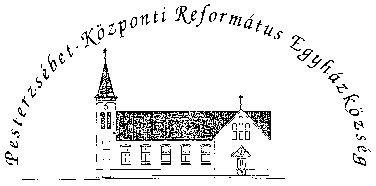 Pesterzsébet-Központi Református Egyházközség1204 Budapest, Ady E. u. 81.Tel/Fax: 283-0029www.pkre.hu   1893-2014